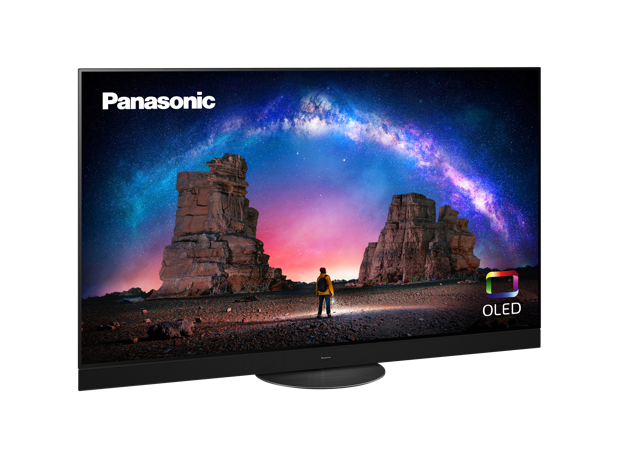 Panasonic JZC2004: téléviseur OLED haut de gamme pour les passionnés de cinéma et de jeux vidéoUne qualité d’image sans pareille grâce à l’intelligence artificielle, un son époustouflant avec 360° Soundscape Pro et Dolby Atmos et une grande simplicité d’utilisation COMMUNIQUÉ DE PRESSE
Janvier 2021En bref:Le JZC2004 de Panasonic à la loupeTV OLED UHD Master HDR Professional Edition: des dalles triées sur le volet avec des réglages précis et une luminosité accrueProcesseur IA HCX Pro et mode Auto AI:Restitution exceptionnelle des images avec les nuances de couleur et les contrastes les plus fins et optimisation automatique de tous les paramètres d’image et de son via l’intelligence artificielleSystème audio 360°Soundscape Pro – Tuned by Technics: un son parfait avec des haut-parleurs innovants et Dolby AtmosMulti HDR Ultimate: Prise en charge de tous les principaux formats HDR, tels que HDR10+, HDR10+ Adaptive, Dolby Vision, Dolby Vision IQ et Photo HLGMode Jeux vidéo Extreme:Faible latence et prise en charge de la norme HDMI 2.1Regarder la télévision différemment: Compatibilité avec TV>IP, IPTV, de nombreuses applis et la norme HbbTV pour les applications de TV numériquesVous trouverez ce communiqué de presse et les photos de presse (disponibles pour téléchargement en 300 dpi) sur www.panasonic.com/ch/de/
corporate/presse.htmlRotkreuz, le 8 janvier 2021 : Panasonic présente son téléviseur OLED JZC2004, nouveau modèle phare en 2021, développé et optimisé en étroite collaboration avec les plus grands coloristes de Hollywood. Offrant une colorimétrie et une fidélité des couleurs sans pareille, ce nouveau téléviseur haut de gamme devient le modèle incontournable pour visionner des séries TV et des films dans une qualité à couper le souffle. En plus de leurs performances exceptionnelles, les nouveaux appareils feront le bonheur de tous les fans de jeux vidéo grâce à un faible temps de latence et la prise en charge du format HDMI 2.1.Le moteur IA HCX Pro, spécialement élaboré pour le JZC2004 s’appuie sur l’intelligence artificielle pour analyser en temps réel chaque contenu et optimiser automatiquement tous les paramètres d’image et de son. Avec les technologies 360° Soundscape Pro et Dolby Atmos et des haut-parleurs dirigés vers le haut et les côtés, le son des téléviseurs remplit toute la pièce et plonge les spectateurs au cœur de l’action, qu’il s’agisse de cinéma, d’une rencontre sportive ou d’un jeu vidéo. La dernière dalle OLED Master HDR Professional Edition fournit par ailleurs des niveaux de luminosité moyenne et maximale considérablement plus élevés et, associée au format Multi HDR Ultimate, elle apporte une nouvelle dimension aux films et programmes TV. La nouvelle version de l’application My Home Screen 6.0, la double connexion Bluetooth, le concept de réception unique, sans oublier le pied pivotant, garantissent un confort inégalé. Le téléviseur OLED JZC2004 est disponible aux formats 55 et 65 pouces.«Le JZC2004 incarne à merveille le rôle de précurseur technologique de Panasonic. En plus des performances exceptionnelles des téléviseurs, qui font de Panasonic l’allié tout trouvé pour visionner des films, nous avons amélioré l’expérience pour d’autres contenus tels que les jeux vidéo», explique Daniel Zeder, Product Manager TV & Home AV chez Panasonic Suisse. «Notre objectif est de permettre à nos clients de profiter d'une excellente qualité d’image et de son pour tous les types de contenu qu’ils affectionnent, qu’il s’agisse de films, de série TV, de programmes sportifs ou de jeux vidéo.»Processeur IA HCX Pro et mode Auto AIAu cœur des nouveaux téléviseurs OLED JZC2004 se trouve le processeur IA HCX Pro, qui s’appuie sur l’intelligence artificielle pour apporter une autre dimension à l’expérience cinématographique et télévisuelle. Quel que soit le contenu (cinéma, sport, musique, jeux vidéo, divertissement), le processeur IA HCX Pro adapte la qualité de l’image de manière optimale et garantit automatiquement aux spectateurs la meilleure qualité d’image et de son.Le processeur hautes performances analyse le contenu affiché en temps réel, en examinant l’image scène par scène. L’intelligence artificielle compare les contenus affichés aux images de référence enregistrées et utilise cette expérience pour adapter et perfectionner la restitution de l’image et du son. Lors de la retransmission d’un match de football par exemple, le JZC2004 adapte les paramètres de l’image pour que la pelouse et les joueurs soient affichés de manière plus naturelle et réaliste. Le spectateur se trouve en plein cœur du stade. S’il décide de regarder un film, le téléviseur OLED de Panasonic change automatiquement de mode pour optimiser le contenu cinéma, grâce au savoir-faire acquis à travers la collaboration de longue date avec les experts de Hollywood.Afin de garantir un traitement IA précis et efficace, Panasonic a enregistré pendant une durée très longue, plus d'un million de contenus de référence divers et variés. Cela permet d’assurer aux spectateurs de regarder leurs contenus favoris dans la meilleure qualité possible, sans avoir à se soucier des réglages de son et d'image.Une expérience de jeu époustouflanteAvec le nouveau JZC2004, Panasonic redéfinit l’expérience de jeu. La latence a pu considérablement diminuer, pour que le joueur ait toujours cette infime longueur d’avance, pourtant décisive, sur son adversaire. Le temps de latence du JZC2004 fait partie des plus faibles des appareils OLED du marché. Il est le fruit des améliorations technologiques diverses entreprises par Panasonic, notamment l’optimisation de la dalle OLED. De plus, le faible temps de latence constitue l’une des composantes clés du mode Jeux vidéo Extreme de Panasonic, intégré pour la première fois dans les nouveaux téléviseurs. Le JZC2004 prend en charge le format HDMI 2.1 avec fréquence variable (VRR) et taux de rafraîchissement variable (HFR) élevé. La fonction ALLM (Auto Low Latency Mode) permet de sélectionner automatiquement le mode avec la latence la plus faible lors de la connexion à des consoles compatibles.Dalle OLED personnaliséeLa dalle OLED Master HDR Professional Edition JZC2004 pose de nouveaux jalons sur le marché en matière de luminosité et de fidélité des couleurs. Elle a été sélectionnée et optimisée par l'équipe de recherche et développement, et garantit un contrôle accru des paramètres d’image individuels. Les niveaux de luminosité maximale et moyenne ont pu notamment être à nouveau améliorés, ce qui produit une dynamique sans pareille. Les contenus HDR sont ainsi plus percutants, plus lumineux et plus naturels.Optimisés à HollywoodLes compétences techniques de Panasonic et la collaboration étroite avec Stefan Sonnenfeld en matière de colorimétrie assurent aux spectateurs de profiter chez eux de films tels qu’ils ont été imaginés par les producteurs et réalisateurs pendant le tournage. Stefan Sonnenfeld fait partie des plus grands coloristes de Hollywood et travaille auprès des réalisateurs les plus connus au monde. M. Sonnenfeld a été désigné comme le « Léonard de Vinci du film » par la NPR (National Public Radio) et a travaillé comme coloriste sur de nombreux longs-métrages célèbres tels que A Star is born, Wonder Woman, L’homme d’acier, La Belle et la Bête, Star Wars: Le Réveil de la Force, Jurassic World, 300 et d’autres encore. À l’instar de nombreux coloristes de Hollywood, M. Sonnenfeld utilise les écrans OLED grand format de Panasonic comme moniteurs de référence dans son travail au quotidien. Les téléviseurs OLED de Panasonic sont également réputés dans les studios et sociétés de post-production du monde entier.Multi HDR Ultimate – Une image parfaite dans tous les environnementsTout comme le Multi HDR Ultimate, Panasonic prend en charge tous les formats HDR dont Dolby Vision, Dolby Vision IQ, HLG Photo, gage d’images de qualité exceptionnelle, sans oublier le nouveau format HDR10+ Adaptive. Par ailleurs, la fonction Intelligent Sensing adapte l’image en fonction de la luminosité ambiante, via des capteurs innovants intégrés au téléviseur. Dolby Vision IQ et le nouveau format HDR10+ Adaptive s’appuient sur les métadonnées dynamiques, afin d’adapter précisément chaque détail de l’image en fonction de l’environnement. L’activation du mode Réalisateur conçu par l’UHD Alliance, permet de reprendre automatiquement la fréquence d'image, le rapport d’aspect, la couleur et le contraste du contenu original et désactive dans le même temps la réduction du bruit et l’optimisation de la netteté. Le spectateur peut ainsi profiter, dans tous les types d’environnement et pour tous les contenus, des images conformes à l’intention des producteurs, et ce sans perte de contraste ni de détail, dans une pièce lumineuse ou sombre.Un son enveloppant avec 360° Soundscape Pro et Dolby AtmosEn plus de son excellente qualité d’image, le nouveau téléviseur JZC2004 définit de nouvelles normes en matière de performance audio. Le spectateur est plongé dans un spectacle sonore impressionnant, rendu possible par les haut-parleurs orientés vers le haut et les côtés. 360° Soundscape Pro et Dolby Atmos plongent le spectateur au cœur de l’action du film ou du jeu vidéo et offrent un son réaliste qui remplit toute la pièce, fonctions encore inédites sur les téléviseurs. Les haut-parleurs supplémentaires latéraux dits «side-firing», introduits pour la première fois, garantissent un son encore plus enveloppant et le spectateur bénéficie d'une immersion accrue. Le visionnage de films passionnants ressemble à une séance de cinéma et les retransmissions sportives plongent les fans au cœur du stade. Le système audio de pointe «Tuned by Technics» a été développé et optimisé en collaboration avec les ingénieurs experts de la marque audio Technics. Il convainc par un son dynamique et cristallin, une intelligibilité de la voix élevée et ses basses puissantes.Réception TV polyvalente: Multi Tuner avec fonction TwinPanasonic se démarque des autres fabricants dans le domaine de la réception TV qui offre une excellente flexibilité. Le JZC2004 est équipé d’un tuner avec concept Twin, compatible avec tous les modes de réception possibles et imaginables. Les téléviseurs permettent donc une réception par satellite, câble et antenne. Le décodeur TV appartient désormais au passé, même en cas de modification éventuelle du mode de réception. Le concept Twin permet de regarder une émission en direct, tout en enregistrant un deuxième programme sur un disque dur externe via une connexion USB. Il est même possible d’enregistrer en parallèle deux émissions en UHD. Impossible donc de manquer son émission favorite. Deux logements CI Plus permettent le décryptage de chaînes de télévision payantes.Regarder la télévision depuis Internet et le réseau informatique domestiqueExclusivité Panasonic: en plus du satellite, du câble et de l’antenne, la fonctionnalité serveur et client TV>IP vient s’ajouter aux modes de réception. En tant que client TV>IP, le téléviseur reçoit ses émissions depuis le réseau informatique domestique et les enregistre via un serveur. Il est donc possible de positionner l’appareil indépendamment des raccordements d’antenne. En configuration serveur, le téléviseur utilise son deuxième tuner afin de mettre à disposition les chaînes traditionnelles au sein du réseau, pour les appareils compatibles configurés comme clients. L’IPTV permet de recevoir des chaînes TV directement depuis Internet. Il est par exemple possible d'activer l’application HbbTV de Zattoo lors de l’installation, qui démarre automatiquement lors de l’allumage de l’appareil et propose toutes les chaînes de télévision ainsi que les fonctions supplémentaires, directement depuis Internet.My Home Screen 6.0 et grande convivialitéLa nouvelle application My Home Screen 6.0 augmente la convivialité de l’appareil. Elle garantit l’accès rapide à tous les contenus souhaités, qu’il s’agisse d’émissions de télévision, de services de streaming, de médiathèques, d’applications ou de lecteurs externes. Les vignettes des contenus des fournisseurs de services de streaming augmentent la visibilité.En plus des programmes de télévision standard, le JZC2004 garantit le divertissement, les informations et la détente. La nouvelle fonction MyScenery permet au spectateur, par la simple pression d'un bouton, d'afficher ses propres photos ou vidéos à l’écran ou par exemple, la date et l’heure. De plus, les photos du Lumix Club et de nombreuses vidéos issues de la collaboration avec LoungeV sont à disposition et contribuent à la diversité.Afin d’assurer un accès encore plus rapide aux paramètres d’image et de son les plus souvent utilisés, Panasonic a amélioré à nouveau la structure du menu. La nouvelle télécommande avec microphone intégré offre un accès direct aux services de streaming favoris. Pour accéder à son contenu favori sans détour par les menus, il est possible de programmer la touche MyApp de manière individuelle.La simplicité d’utilisation prend une nouvelle dimension grâce à la compatibilité avec les assistants vocaux standard tels que Google Assistant. L’utilisateur peut par exemple régler le volume ou allumer une chaîne sans prendre la télécommande, par le biais d’une commande vocale.Panasonic prend également en charge le signal HDMI Power Link, qui facilite l’interaction avec les appareils externes, même lorsque ces derniers ne sont pas compatibles avec la norme CEC. Par exemple, le téléviseur s’allume lorsque l’utilisateur active sa console de jeux ou son décodeur.Double connexion BluetoothAvec la double connexion Bluetooth, le JZC2004 envoie indépendamment le son du téléviseur vers deux appareils compatibles. Il est possible par exemple d’utiliser deux casques Bluetooth pour regarder un film à deux le soir, sans réveiller les enfants qui dorment.Une finition de qualitéAvec ses matériaux de haute qualité et son design ultra-fin, le téléviseur JZC2004 s’intègre parfaitement à tous les intérieurs. Le pied pivotant permet de bénéficier du meilleur angle de vue sur l’écran depuis n’importe où dans la pièce et offre une expérience sonore Surround Sound optimale.Considérations environnementalesTous les téléviseurs Panasonic sont équipés de fonctions d’économie d’énergie. En effet, les appareils restent uniquement allumés lorsque cela est réellement nécessaire, conformément à la philosophie de Panasonic qui accorde une importance capitale aux préoccupations environnementales.Situation en février 2021: Sous réserve de modifications techniques sans préavis et d’erreurs éventuelles.À propos de Panasonic:Panasonic Corporation est un leader mondial dans le développement et la production de diverses technologies et solutions électroniques dans les domaines de l’électronique grand public, l’électroménager, l’automobile et la vente aux entreprises. Le groupe a fêté son centenaire en 2018. Panasonic s’est développée à l’échelle mondiale et exploite actuellement 582 filiales et 87 participations à des entreprises à travers le monde. Le groupe a enregistré un chiffre d’affaires net consolidé de 62,52 milliards d’euros au cours de l’exercice précédent (clos le 31 mars 2019). Déterminée à produire de la valeur ajoutée en innovant dans tous les secteurs de son industrie, la société utilise son savoir-faire afin de créer une vie et un monde meilleurs pour ses clients. Des informations complémentaires sur l’entreprise et sur la marque Panasonic sont disponibles sur www.panasonic.com/global/home.html et www.experience.panasonic.ch/.Informations complémentaires:Panasonic Suisse
Une division de Panasonic Marketing Europe GmbH
Grundstrasse 12
6343 Rotkreuz

Contact presse:
Stephanie Meile
Tél.: 041 203 20 20
E-mail: panasonic.ch@eu.panasonic.com